The Nativity of the Holy VirginRUSSIAN ORTHODOX GREEK CATHOLIC CHURCH1220 CRANE STREETMENLO PARK,  CALIFORNIA 94025(650)  326-5622 tserkov.org Пятое Воскресенье После Троицы – Преп. Давида Солунского  – Тихвинской Иконы Божьей Матери  – Глас 4Тропари и Кондаки после Малого Входа:Тропарь Воскресный Глас 4:Све́тлую воскресе́ния про́поведь / от А́нгела уве́девша Госпо́дни учени́цы / и пра́деднее осужде́ние отве́ргша, / апо́столом хва́лящася глаго́лаху: / испрове́ржеся сме́рть, / воскре́се Христо́с Бо́г, / да́руяй ми́рови ве́лию ми́лость.Тропарь Тихвинской Иконы Глас 4:Днесь, яко солнце пресветлое,/ возсия нам на воздусе всечестная икона Твоя, Владычице,/ лучами милости мир просвещающи,/ юже великая Россия,/ яко некий дар Божественный свыше благоговейне восприемши,/ прославляет Тя, Богомати, всех Владычицу,/ и от Тебе рождшагося Христа Бога нашего величает радостно./ Емуже молися, о Госпоже Царице Богородице,/ да сохранит вся грады и страны христианския/ невредимы от всех навет вражиих/ и спасет верою покланяющихся Его Божественному/ и Твоему пречистому образу,// Дево Неискусобрачная.Тропарь Преп. Давида Глас 8:В тебе, отче, известно спасеся, еже по образу,/ приим бо крест, последовал еси Христу/ и дея учил еси презирати убо плоть, преходит бо,/ прилежати же о души, вещи безсмертней.// Темже и со Ангелы срадуется, преподобне Давиде, дух твой.Кондак Воскресный Глас 4:Спа́с и Изба́витель мо́й / из гро́ба, я́ко Бо́г, / воскреси́ от у́з земноро́дныя, / и врата́ а́дова сокруши́, / и я́ко Влады́ка воскре́се тридне́вен.Кондак Преп. Давида Глас 1:Сад присноцветущ, добродетелей плоды приносяй,/ явился еси на садовне древе, яко благопеснивая птица,/ рай же паче, жизни древо, Господа, в сердцы твоем прием,/ яко возделав, богомудре,/ имже питаеши нас благодатию;// присно моли о нас, Давиде всеблаженне.Кондак Тихвинской Иконы Глас 8:Притецем, людие, к Девей Богородице Царице,/ благодаряще Христа Бога,/ и, к Тоя чудотворней иконе, умильно взирающи, припадем и возопием Ей:/ о Владычице Марие,/ присетивше страну сию Твоего честнаго образа явлением чудесно,/ спасай в мире и благовременстве отечество наше и вся христианы,/ наследники показующи Небесныя жизни,/ Тебе бо верно зовем:// радуйся, Дево, мира спасение.Послание к Римлянам (10:1-10):1Братия! желание моего сердца и молитва к Богу об Израиле во спасение. 2Ибо свидетельствую им, что имеют ревность по Боге, но не по рассуждению. 3Ибо, не разумея праведности Божией и усиливаясь поставить собственную праведность, они не покорились праведности Божией,4потому что конец закона - Христос, к праведности всякого верующего. 5Моисей пишет о праведности от закона: исполнивший его человек жив будет им. 6А праведность от веры так говорит: не говори в сердце твоем: кто взойдет на небо? то есть Христа свести. 7Или кто сойдет в бездну? то есть Христа из мертвых возвести. 8Но что говорит Писание? Близко к тебе слово, в устах твоих и в сердце твоем, то есть слово веры, которое проповедуем. 9Ибо если устами твоими будешь исповедовать Иисуса Господом и сердцем твоим веровать, что Бог воскресил Его из мертвых, то спасешься, 10потому что сердцем веруют к праведности, а устами исповедуют ко спасению.Евангелие От Матфея (8:28-9:1):  28И когда Он прибыл на другой берег в страну Гергесинскую, Его встретили два бесноватые, вышедшие из гробов, весьма свирепые, так что никто не смел проходить тем путем. 29И вот, они закричали: что Тебе до нас, Иисус, Сын Божий? пришел Ты сюда прежде времени мучить нас. 30Вдали же от них паслось большое стадо свиней. 31И бесы просили Его: если выгонишь нас, то пошли нас в стадо свиней. 32И Он сказал им: идите. И они, выйдя, пошли в стадо свиное. И вот, всё стадо свиней бросилось с крутизны в море и погибло в воде. 33Пастухи же побежали и, придя в город, рассказали обо всем, и о том, что было с бесноватыми. 34И вот, весь город вышел навстречу Иисусу; и, увидев Его, просили, чтобы Он отошел от пределов их. 1Тогда Он, войдя в лодку, переправился обратно и прибыл в Свой город.Слово от Феофана Затворника: Гадаринцы видели дивное чудо Господне, явленное в изгнании легиона бесов и, однако же, всем городом вышли и молили Господа, "чтобы Он отошел от пределов их". Не видно, чтобы они враждебно относились к Нему, но не видно и веры. Их объяло какое-то неопределенное страхование, по которому они желали только: иди мимо, куда знаешь, только нас не касайся. Это настоящий образ людей, которые мирно в имениях своих живут. Сложился около них порядок вещей не неблагоприятный; они привыкли к нему, ни помышлений, ни потребности нет, чтобы изменить, или отменить что, и боятся они сделать какой-либо новый шаг. Чувствуя, однако, что если придет повеление свыше, то страх Божий и совесть заставят их отказаться от старого и принять новое, - они всячески избегают случаев, могущих довести их до таких убеждений, чтоб прикрываясь неведением, жить покойно в старых привычках. Таковы те, которые боятся читать Евангелие и отеческие книги, и заводить беседу о духовных вещах, из опасения растревожить свою совесть, которая пробудившись начнет понуждать одно бросить, другое принять.Объявления: Все приглашены на обед после службы. Будут “Вопросы и ответы” после обеда.Здесь будет Великая Вечерня в 18:00 во вторник 11 июля. В среду 12 июля, день Свв. Апп. Петра и Павла, Литургия начинается в 9:00.После Литургии, все подростки приглашаются на обед и поход.Выходное расписание (15/16 июля) будет как обычно.Помолитесь, пожалуйста, за рабов божиих: Архиепископ ВЕНИАМИН, Протоиерей Антоний, Матушка Иоанна, Матушка Ксения, Нина, Елизавета Матвеевна, Михаил (Синкевич), Ираида (Лак), Анисия (Князик), Филипп, Галина, Георгий (Воронин), Екатерина, Владимир. За Путешествующих: Семья Рихтер; Ирина (Агирри); Юлия и Иоанн (Кайфур); Елеонора Пелагия (Максименкова); Варвара и Злата; Джессика Елена и Стефан. За тех в опасности в Украине: Солдаты Алексей, Александр, Андрей, и Артемий; Лидия, Любовь, Наталья, Александр, Оксана, Мария, Валерий, Николай, Александра, Евгения, Наталья, Галина, Ольга, Павел, Татьяна, Евгений, Димитрий, Светлана, Людмила, Валерий, Надежда, Александр, Юлия, Максим, Ольга, Василий, Анна, Алексей, Любовь, Валентин, Любовь, Анатолий, Евгений, Ксения, Алексей, Екатерина, Артемий, Виктория, Младенец Ярослав, Дмитрий, Иоанна, Вячеслав, Игорь, Евгения, Фотинья, Тамара, Нина, Валентина, Александр, Любовь, Вячеслав, Вячеслав, Екатерина, Жанна, Андрей, Игорь, Виктор.НЕ ПРОПУСТИТЕвозможность поддержать наш приход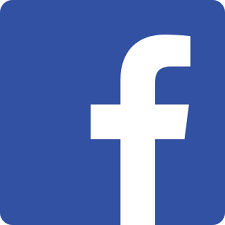 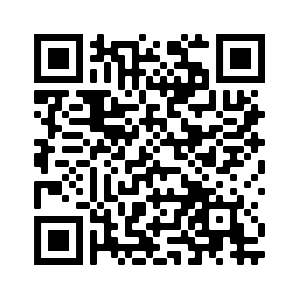 Ставьте лайки на Facebook! @Nativityoftheholyvirginorthodoxchurchmenlopark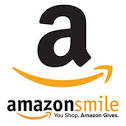 Поддержите нас с помощью Amazon Smile: ищите“The Nativity Of The Holy Virgin Russian Orthodox Greek Catholic Church”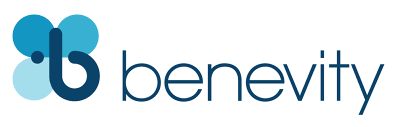 Ваша компания УДВОИТ каждое пожертвование при использовании Benevity!Fifth Week After Pentecost –– Venerable David of Thessalonia –– Tikhvin Icon of the Mother of God –– Tone 4Tone 4	Troparion 	 (Resurrection)When the women disciples of the Lord learned from the Angel the glad tidings of the Resurrection and cast off the ancestral curse, they exultingly told the Apostles: Death is despoiled, Christ our God has risen and is giving the world the great mercy.Tone 4	 Troparion 	 (Tikhvin Icon)Today, O Sovereign Lady, your most honored Icon has shone upon us in the Heavens like a most radiant sun, / enlightening the world with rays of mercy, which Russia has received most reverently as a Divine gift from on high; / and it glorifies you, O Mother of God, as the Queen of all, / and joyfully magnifies Christ our God, Who was born of you. / Pray to Him, O Lady Theotokos, that He may preserve all Christian cities and countries unharmed from all the machinations of the Enemy, / and that He may save those who with faith bow down before His divine image and your most pure Icon, / O Virgin who knew not wedlock.Tone 8	 Troparion 	 (St. David)The image of God was truly preserved in you, O Father, / for you took up the Cross and followed Christ. / By so doing you taught us to disregard the flesh for it passes away / but to care instead for the soul, since it is immortal. / Therefore your spirit, venerable David, rejoices with the angels.Tone 4 	Kontakion	(Resurrection)My Saviour and Deliverer from the grave, as God, raised the earth-born from their chains, and shattered the gates of hell; and He rose as Lord on the third day.Tone 2	Kontakion 	 (St. David)We bless you, servant of God David; / you are like the angels and estranged from earthly things. / Now you rejoice in divine gifts. / Grant us to share in them also, O holy and righteous Father!Tone 8	Kontakion 	 (Tikhvin Icon)O people, let us have recourse to the Virgin Theotokos and Queen, thanking Christ God; / and, gazing tenderly at her wonderworking Icon, let us come and cry out to her: / "O Sovereign Lady Mary, you visited this land by the wondrous appearance of your sacred image; / preserve all Christians in peace and well-being and make all of them heirs of the heavenly life, / for we cry out to you with faith: "Rejoice, O Virgin, salvation of the world."Romans 10:1-10 (Epistle)1 Brethren, my heart’s desire and prayer to God for Israel is that they may be saved. 2 For I bear them witness that they have a zeal for God, but not according to knowledge. 3 For they being ignorant of God’s righteousness, and seeking to establish their own righteousness, have not submitted to the righteousness of God. 4 For Christ is the end of the law for righteousness to everyone who believes. 5 For Moses writes about the righteousness which is of the law, “The man who does those things shall live by them.”  6 But the righteousness of faith speaks in this way, “Do not say in your heart, ‘Who will ascend into heaven?’ (that is, to bring Christ down from above) 7 or, ‘Who will descend into the abyss?’” (that is, to bring Christ up from the dead). 8 But what does it say? “The word is near you, in your mouth and in your heart” (that is, the word of faith which we preach): 9 that if you confess with your mouth the Lord Jesus and believe in your heart that God has raised Him from the dead, you will be saved. 10 For with the heart one believes unto righteousness, and with the mouth confession is made unto salvation.Matthew 8:28-9:1 (Gospel)28 When He had come to the other side, to the country of the Gergesenes, there met Him two demon-possessed men, coming out of the tombs, exceedingly fierce, so that no one could pass that way. 29 And suddenly they cried out, saying, “What have we to do with You, Jesus, You Son of God? Have You come here to torment us before the time?” 30 Now a good way off from them there was a herd of many swine feeding. 31 So the demons begged Him, saying, “If You cast us out, permit us to go away into the herd of swine.” 32 And He said to them, “Go.” So when they had come out, they went into the herd of swine. And suddenly the whole herd of swine ran violently down the steep place into the sea, and perished in the water. 33 Then those who kept them fled; and they went away into the city and told everything, including what had happened to the demon-possessed men. 34 And behold, the whole city came out to meet Jesus. And when they saw Him, they begged Him to depart from their region. 1 So He got into a boat, crossed over, and came to His own city.On the Tikhvin Icon – from OCA.org: According to ancient tradition, the wonderworking icon of Tikhvin is one of several painted by Saint Luke the Evangelist. The icon was taken from Jerusalem to Constantinople in the fifth century, where it was enshrined in the Church of Blachernae, which was built especially for this purpose….…Most miraculous is the fact that the icon was preserved from destruction or sale after the Russian Revolution, which ushered in a 74-year persecution of the Church. During the 1920s, the communist government demanded that the Russian Orthodox Church turn over countless icons and other precious liturgical items, which through the nationalization of private property were considered the property of “the people.” Many of these sacred items were sold, allegedly to raise money to feed the Russian and Ukrainian population which was afflicted by famine.During the World War II German occupation, the Nazis removed the icon from the Tikhvin Monastery, from where it was taken to Pskov and subsequently to Riga, Latvia. When the city was evacuated, Bishop John [Garklavs] of Riga, in whose care the icon was placed, took the icon to Bavaria, where it was venerated by Orthodox faithful who had been displaced because of the war. While Soviet agents had spotted the icon, Bishop John was permitted to take the icon to the United States in 1949, under the pretext that the icon in his care was a reproduction, the work of a simple monk, and that it was of little historic or monetary value. Shortly after his arrival in the United States, Bishop John, who was later elevated to the rank of Archbishop, was elected to oversee the Diocese of Chicago, and the icon was regularly displayed and venerated in Chicago’s Holy Trinity Cathedral. Bishop John frequently took the icon on pilgrimage to various places throughout the United States and Canada. After his retirement in the late 1970s and death on Palm Sunday in 1982, Archpriest Sergei Garklavs, Bishop John’s adopted son, became the caretaker of the icon. In 2003, over a decade after the fall of communism and the resurrection of the Russian Orthodox Church, the decision was made to return the precious icon to its original home.The icon began its year-long journey to Russia at the 99th annual Pilgrimage to Saint Tikhon Monastery, South Canaan, Pennsylvania, May 23-26, 2003. His Beatitude, Metropolitan Herman, Primate of the Orthodox Church in America, together with members of the Holy Synod of Bishops and guest hierarchs, greeted the icon, which was available for veneration by the faithful.The icon follows the “Hodegetria” (Hodēgḗtria) model and is similar in style to the ancient Ivḗron icon of Our Lady. It differs in that the Christ child’s legs are crossed, while the sole of His foot is turned to the viewer. Several historic sources note that several other Hodēgḗtria icons of the Theotokos had been brought to Russia in the 1380s, during the rule of the saintly prince Demetrius Donskoy.Announcements:All are invited to stay for lunch in the church hall after the service. “Questions and Answers” will follow lunch.Great Vespers will be served at 6 PM on Tuesday July 11th. Liturgy for the Holy Apostles Peter & Paul will begin at 9 AM on Wednesday the 12th.All teenagers are invited to lunch and a hike after the service.We will have our usual weekend schedule the 15th/6th of July.Please pray for the servants of God: Archbishop BENJAMIN, Archpriest Anthony, Matushka Ioanna, Matushka Xenia, Nina, Elizaveta Matfeevna, Michael (Sinkewitsch), Eroeda (Luck), Anisia (Knyazik), Philip, Galina, George (Voronin), Jekaterina, Vladimir. For Those Traveling: The Richters; Julia and Jack (Kaefer); Eleonora Pelagia (Maksimenkova); Irina (Aguirre); Varvara and Zlata; Jessica Elena and Stephen. For Those in Ukraine: Soldiers Alexei, Alexander, Andrei, Artem; Lidia, Lubov, Natalia, Alexander, Oksana, Maria, Valery, Nikolai, Alexandra, Eugenia, Natalia, Galina, Olga, Paul, Tatiana, Eugene, Dimitry, Svetlana, Ludmila, Valery, Nadezhda, Alexander, Julia, Maxim, Olga, Vasily, Anna, Alexei, Lubov, Valentin, Lubov, Anatoly, Eugene, Ksenia, Alexei, Ekaterina, Artem, Victoria, the child Yaroslav, Dmitry, Ioanna, Vyacheslav, Igor, Eugenia, Photini, Tamara, Nina, Valentina, Alexander, Lubov, Vyacheslav, Vyacheslav, Katerina, Zhanna, Andrei, Igor, Victor.STAY CONNECTEDsupport our parishLike us on Facebook! @NativityoftheholyvirginorthodoxchurchmenloparkSupport us by using Amazon Smile: search“The Nativity Of The Holy Virgin Russian Orthodox Greek Catholic Church”DOUBLE the impact of your donation through workplace donation matching with Benevity!